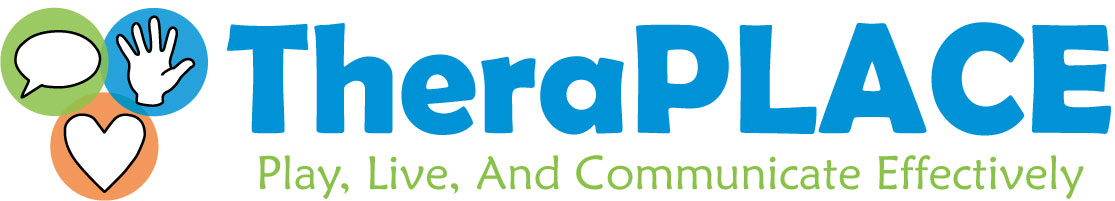 Parent Permission for ScreeningsDear Parent/Guardian,As part of their holistic approach to early education, Harvey Browne has partnered with TheraPLACE Learning Center to offer occupational therapy screenings to enrollees this year.  If permission is given, your child will participate in an approximately 15 minute screening during regular classroom hours.  You will receive a note home summarizing findings and recommendations.  Harvey Browne will also receive a confidential copy of the results.  At this point, you may contact TheraPLACE to discuss evaluation, ongoing therapy services, fee schedules, and potential funding sources.  Therapists will collaborate with teachers and caregivers to ensure maximum gains are made.The cost of this screening is $15.  Please place a check made out to TheraPLACE Learning Center in an envelope and staple to this form.Child’s Name (please print): _____________________________________________________Child’s Birth Date: ____/_____/_____Caregiver Phone Number: ____________________________Caregiver Email Address: _____________________________ Yes, I want my child to receive an occupational therapy screening No, I DO NOT want my child to receive an occupational therapy screeningIf you select yes, you have the option to attach a note with your concerns to this form, and invite teachers to do the same.  Any information you provide is confidential, and will help the therapists to more fully understand your child’s capabilities.______________________________						____________Parent/Caregiver Name								Date______________________________Parent/Caregiver SignatureParent/Caregiver Signature____ 1. Difficulty focusing attention or unable to shift to next activity. ____ 2. Seems weaker or tires more easily than other children. ____ 3. Needs more practice than other children to learn new skills. ____ 4. Difficulty with the use of a spoon or cup and/or has messy eating habits. ____ 5. Difficulty putting on shoes (not tying) or getting on coat with zipper. ____ 6. Appears clumsy, often tripping or bumping into people and furniture.____ 7. Dislikes playing with puzzles or small manipulative toys (blocks, beads, etc.) ____ 8. Difficulty paying attention or following instructions. ____ 9. Overly active, unable to slow down and appears to be in constant motion. ____ 10. Does not accept change in routine easily. ____ 11. Dislikes swimming, bathing, hugs, and/or haircuts. ____ 12. Over-reacts to touch, taste, sounds, or odors. ____ 13. New people have difficulty understanding what my child is saying.____ 14. Has difficulty making friends with children of the same age, prefers adults or younger children.____ 15. Frequently pushes, hits, or uses too much force when playing with other children. ____ 16. Avoids coloring or drawing.____ 17. Has difficulty following directions, especially if there are multiple steps.   ____ 18. Appears to have trouble walking up or down stairs.____ 19. Sits with legs in "W" shape, on bottom with knees bent and legs out to each side.____ 20. Struggles to catch a ball or throw at a target.